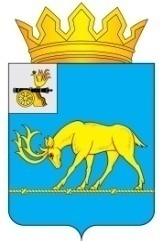 АДМИНИСТРАЦИЯ МУНИЦИПАЛЬНОГО ОБРАЗОВАНИЯ«ТЕМКИНСКИЙ РАЙОН» СМОЛЕНСКОЙ ОБЛАСТИПОСТАНОВЛЕНИЕот  06.03.2014   № 111                                                                                 с. ТемкиноОб утверждении схем водоснабжения и водоотведения  Темкинского  сельского поселения Темкинского района Смоленской области В соответствии с постановлением Правительства РФ от 05 сентября 2013г. №782 «О схемах водоснабжения и водоотведения», Генеральным планом Темкинского сельского поселения Темкинского района Смоленской области, требованиями: Федерального закона от 30.12.2004г. № 210-ФЗ «Об основах регулирования тарифов организаций коммунального комплекса», «Правил определения и предоставления технических условий подключения объекта капитального строительства к сетям инженерно-технического обеспечения»  утвержденных постановлением Правительства РФ от 13.02.2006г. № 83, Водного кодекса Российской Федерации,   Администрация муниципального образования «Темкинский район» Смоленской области    п о с т а н о в л я е т : 1. Утвердить схему водоснабжения и водоотведения Темкинского сельского поселения Темкинского района Смоленской области.2. Разместить данное постановление на официальном сайте Администрации муниципального образования  «Темкинский район» Смоленской области.          3. Контроль за исполнением настоящего постановления возложить на  заместителя Главы Администрации муниципального образования «Темкинский район» Смоленской области В.И. Волкова. Глава Администрациимуниципального образования«Темкинский район» Смоленской области                                               Р.В.Журавлев